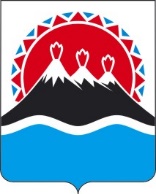 МИНИСТЕРСТВО ТУРИЗМАКАМЧАТСКОГО КРАЯПРИКАЗВ соответствии с Порядком предоставления в 2024 году из краевого бюджета субсидий юридическим лицам в целях возмещения затрат, связанных с оказанием услуг в сфере социального туризма на территории Камчатского края, и проведения отбора получателей субсидии, утвержденным постановлением Правительства Камчатского края от 10.04.2024  № 164-ППРИКАЗЫВАЮ:Утвердить: 1.1. перечень документов, подтверждающих отнесение граждан к категориям, имеющим право на получение услуг в сфере социального туризма на территории Камчатского края согласно приложению № 1 к настоящему приказу;1.2. порядок предоставления услуг в сфере социального туризма на территории Камчатского края лицам, имеющим право на получение соответствующих услуг; 1.3. порядок формирования реестра исполнителей услуг в сфере социального туризма на территории Камчатского края. Контроль исполнения настоящего приказа возложить на директора краевого государственного казенного учреждения «КамчатТурСервис» А.А. Белова. Настоящий приказ вступает в силу после дня его официального опубликования. Министр                                                                                                   В.В. РусановПриложение к приказу Министерстватуризма Камчатского краяПеречень документов, подтверждающих отнесение граждан к категориям, имеющим право на получение услуг в сфере социального туризма на территории Камчатского краяПриложение к приказу Министерстватуризма Камчатского краяПорядок предоставления услуг в сфере социального туризма на территории Камчатского края лицам, имеющим право на получение соответствующих услугНастоящий порядок определяет механизм формирования в электронном виде сертификата на получение услуги в сфере социального туризма на территории Камчатского края (далее – сертификат), гражданами, имеющими право на получение соответствующих услуг, а также порядок заключения договора на оказание услуг в сфере социального туризма на территории Камчатского края.  Услуги в сфере социального туризма на территории Камчатского края оказываются исполнителями услуг в сфере социального туризма на территории Камчатского края (далее – исполнители) на основании сертификата.Органом, уполномоченным на формирование сертификатов в соответствии с настоящим Порядком, является Министерство туризма Камчатского края (далее – Министерство). 4.  Сертификат формируется однократно в течение календарного года.5. Для категорий граждан, указанных в пунктах  1 – 3, 8 – 12 приложения № 1 к настоящему приказу, формируется индивидуальный сертификат, для категорий граждан, указанных в пунктах 4, 5 – 7 и 13 – 16 приложения № 2 к настоящему приказу, формируется групповой сертификат, для категорий граждан, указанных в пунктах 4, 5 – 7 приложения № 2 к настоящему приказу, достигших совершеннолетия, формируется индивидуальный, для категорий граждан, указанных в пункте 14 приложения № 2 к настоящему приказу, может формироваться как индивидуальный так и групповой сертификат.6. Перед подачей заявления гражданин, имеющий на право на получение услуг в сфере социального туризма на территории Камчатского края (далее – гражданин) в государственной информационной системы «Портал государственных и муниципальных услуг (функций) Камчатского края» (gosuslugi41.ru) (далее – РПГУ) осуществляет ознакомление с реестром исполнителей услуг в сфере социального туризма на территории Камчатского края (далее – реестр), а также ознакомление с предлагаемой ими программой социальных туров. 7. Для получения сертификата гражданин или его представитель подает в электронном виде посредством РПГУ заявление о получении сертификата, в котором указывается фамилия, имя, отчество (при наличии), дата рождения, СНИЛС, серия, номер, дата выдачи документа и орган выдавший документ, удостоверяющий личность, сведения о регистрации по месту жительства или пребывания на территории Камчатского края, адрес электронной почты (при наличии), телефон. При формировании заявления гражданина выбирает категорию граждан, к которой он относится, а также исполнителя услуг из реестра. При подаче заявления заявитель проставляет отметку о согласии на обработку персональных данных, а также отметку об отсутствии у получателей услуг в сфере социального туризма заболеваний (противопоказаний) к выбранному виду экскурсии. 8. К заявлению прилагаются копии следующих документов: 8.1. документ удостоверяющий личность гражданина; 8.2. документ, подтверждающий полномочия заявителя, в случае подачи заявления представителем (законным представителем);8.3. решение о назначении (определении) сопровождающего лица (для категорий граждан, указанной в пункте 15 настоящего приказа; 8.4. заявление (согласие) лица, в отношении которого осуществляется сопровождение; 8.5. документ, подтверждающий регистрацию по месту жительства или по месту пребывания на территории Камчатского края; 8.6. документ, подтверждающий отнесение гражданина к категориям граждан, имеющим право на получение услуг в сфере социального туризма на территории Камчатского края; 9. После получения документов, указанных в части 8 настоящего Порядка, Министерство в течение 10 рабочих дней осуществляет их проверку и принимает решение о выдаче сертификата или решение об отказе в выдаче сертификата. 10. Основаниями для отказа в выдаче сертификата являются: 10.1. непредоставление или предоставление не в полном объеме документов, указанных в части 8 настоящего Порядка; 10.2. предоставление документов, указанных в части 8 настоящего Порядка, в нечитаемом или плохо читаемом виде; 10.3. установление Министерством факта предоставления недостоверных сведений.11. Уведомление об отказе в выдаче сертификата направляется гражданину в личный кабинет РПГУ гражданина, в течение одного рабочего дня после приятия соответствующего решения Министерством. 12. В случае принятия Министерством решения об отказе в выдаче сертификата, после устранения замечаний, гражданин вправе повторно подать заявление на получение сертификата. 13. В случае принятия решения о выдаче сертификата, сертификат формируется в государственной информационной системе «Региональная система межведомственного электронного взаимодействия Камчатского края» (далее – РСМЭВ) и направляется в личный кабинет гражданина на РПГУ, в течение одного рабочего дня.14. В случае обнаружения после формирования сертификата недостоверных сведений, сертификат может быть аннулирован по решению Министерства, о чем гражданину в личный кабинет на РПГУ направляется соответствующее уведомление.   15. Сертификат включает следующие разделы: 1) раздел I «Дата выдачи и номер сертификата»; 2) раздел II «Сведения о гражданах, имеющих право на получение услуги»: фамилия, имя и отчество (при наличии) гражданина; дата рождения гражданина; реквизиты документа, удостоверяющего личность; наименование категории к которой относится гражданин; реквизиты документа, подтверждающие отнесение гражданина к определенной категории граждан, имеющих право на получение услуг в сфере социального туризма; СНИЛС; сведения о регистрации по месту жительства или месту пребывания на территории Камчатского края. 3) раздел III «Сведения об исполнителе услуги»: наименование исполнителя услуги; ИНН и ОГРН; юридический адрес исполнителя; контактный номер телефона исполнителя; адрес электронной почты исполнителя.4) раздел IV «Сведения о направлении экскурсии»; 5) раздел V «Сведения о периоде оказания услуги».16. После принятия решения о выдаче сертификата в системе РПГУ в автоматическом режиме происходит формирования договора на оказание услуг в сфере социального туризма на территории Камчатского края (далее – договор), который направляет для подписания исполнителю услуг.  17. Договор между исполнителем услуги и гражданином заключается в электронной форме. 18. Исполнитель услуг в течение 5 рабочих дней с момента получения договора осуществляет его подписание усиленной квалифицированной электронной подписью.19. С момента получения уведомления в личном кабинете РПГУ в течение 5 рабочих дней гражданин подписывает договор с использованием усиленной неквалифицированной электронной подписи, сертификат ключа проверки которой создан и используется в инфраструктуре, обеспечивающей информационно-технологическое взаимодействие информационных систем, используемых для предоставления государственных и муниципальных услуг в электронной форме, в соответствии с постановлением Правительства Российской Федерации от 01.12.2021 № 2152.20. До истечения срока, указанного в части 19 настоящего Порядка, гражданин вправе отказаться от подписания договора. Не совершение никаких действий заявителем в течение указанного срока признается отказом от писания договора.21. До момента подписания договора исполнителем услуг гражданин вправе через РПГУ подать заявление об аннулировании выданного сертификата.22. Аннулирование выданного сертификата по основанию, предусмотренному частью 21 настоящего Порядка, происходит в течение одного календарного дня. Уведомление об аннулировании сертификата поступает в личный кабинет РПГУ гражданина, при этом гражданин вправе повторно подать заявление на получение сертификата.23. Нарушение срока, указанного в части 19 настоящего Порядка влечет за собой аннулирование сертификата без возможной повторной подачи заявления на получение сертификата в текущем календарном году.24. Подписанный сторонами договор доступен на РПГУ в личном кабинете гражданина. 25. Договор включает в себя следующие обязательные условия:1) наименование экскурсии, дату ее проведения; 2) права и обязанности гражданина;3) права и обязанности исполнителя услуги;4) ответственность исполнителя услуги за причинение ущерба гражданину;5) случаи и порядок изменения и расторжения договора; 6) место оказания государственной услуги;7) порядок разрешения споров; 8) перечень граждан, которым предоставляется услуга. 26. По завершению предоставления услуг в сфере социального туризма на территории Камчатского края исполнитель услуги и гражданин подписывают акт об оказании услуг, подтверждающий факт выполнения в полном объеме принятых исполнителем услуги обязательств. Акт оказанных услуг может подписываться как в электронном виде так и на бумажном носителе. 27. В случае формировании группового сертификата акт оказанных услуг подписывается заявителем (лицом подавшим заявление на формирование сертификата и заключившим договор).  28. В случае расторжения договора по соглашению сторон и (или) по обстоятельствам независящим от воли сторон, гражданин вправе подать заявление на формирование нового сертификата. 29. В случае расторжения договора по инициативе гражданина или по инициативе исполнителя услуг, по причине неисполнения принятых на себя гражданином обязательств, гражданин не вправе подать заявление на получение нового сертификата в текущем календарном году.   30. В случае неявки гражданина без уважительной причины на заранее согласованную с исполнителем услуги дату и время предоставления услуги в сфере социального туризма на территории Камчатского края и несогласовании с исполнителем услуги иной даты и время предоставления услуги в сфере социального туризма на территории Камчатского края договор подлежит расторжению в одностороннем порядке по инициативе исполнителя услуги без возможности формирования нового сертификата гражданином в текущем календарном году.  Приложение к приказу Министерстватуризма Камчатского краяПорядок формирования реестра исполнителей услуг в сфере социального туризма на территории Камчатского края1. Настоящий Порядок определяет условия и правила формирования реестра исполнителей услуг в сфере социального туризма на территории Камчатского края (далее – исполнители услуг, реестр). 2. В целях организации  предоставления услуг в сфере социального  туризма на территории Камчатского края и обеспечения возможности лиц, относящихся к категориям граждан, имеющих право на получение соответствующих услуг Министерство туризма Камчатского края (далее – Министерство) обеспечивает формирование и ведение реестра. 3. Оператором реестра исполнителей услуги является Министерство. 4. Сведения  о сформированном реестре размещаются в государственной информационной системе «Портал государственных и муниципальных услуг (функций) Камчатского края» (gosuslugi41.ru) (далее – РПГУ).5. Формирование информации, включаемой в реестр и его ведение осуществляется в государственной информационной системе «Региональная система межведомственного электронного взаимодействия Камчатского края».6. В реестр включаются юридические лица, заключившие в текущем календарном году соглашения о предоставлении субсидии на возмещение части затрат, связанных с оказанием услуг в сфере социального туризма на территории Камчатского края в соответствии с Порядком предоставления в 2024 году из краевого бюджета субсидий юридическим лицам в целях возмещения затрат, связанных с оказанием услуг в сфере социального туризма на территории Камчатского края, и проведения отбора получателей субсидии, утвержденным постановлением Правительства Камчатского края от 10.04.2024  № 164-П (далее – соглашение), в течение 5 рабочих дней с момента заключения соответствующего соглашения. 7. Реестр содержит следующую информацию об исполнителях услуги: 1) наименование исполнителя услуги; 2) ИНН и ОГРН; 3) дату государственной регистрации в качестве юридического лица;4) срок осуществления деятельности в сфере туризма с момента государственной регистрации; 5) юридический адрес нахождения; 6) контактный номер телефона; 7) адрес электронной почты; 8) вид экскурсии, в отношении которой исполнить услуги предоставляет услуги в сфере социального туризма на территории Камчатского края; 9) период оказания услуг в сфере социального туризма на территории Камчатского края;10) программа экскурсии;11) информация о количестве граждан, которым может быть оказана услуга в сере социального туризма на территории Камчатского края в текущем календарном году.8. Реестр формируется на один календарный год.9. В случае изменения информации, подлежащей включению в реестр в соответствии с частью 7 настоящего Порядка, Министерство вносит соответствующие изменения в реестр в течение 3 рабочих дней со дня поступления через РПГУ заявки от исполнителя услуги об изменении соответствующих сведений.10 Заявка исполнителя услуги об изменении сведений, содержащихся в реестре, представляется на бумажном носителе лично, посредством почтового отправления, либо в электронной форме на адрес электронной почты Министерства.11. Основаниями для исключения исполнителя государственной услуги из реестра исполнителей государственной услуги являются:1) реорганизация или прекращение деятельности исполнителя услуги, исключение сведений об исполнителе государственной услуги из единого федерального реестра туроператоров;2) расторжение соглашения; 12. В случае исключения исполнителя услуг из реестра, последний не вправе принимать сертификаты и заключать договоры на оказание услуг в  сфере социального туризма на территории Камчатского края. [Дата регистрации] № [Номер документа]г. Петропавловск-КамчатскийО некоторых вопросах организации предоставления услуг в сфере социального туризма на территории Камчатского края   от[REGDATESTAMP]№[REGNUMSTAMP]№ п/пКатегория граждан, проживающих в Камчатском крае, имеющих право на получение услуг в сфере социального туризма на территории Камчатского краяДокументы, подтверждающие отнесение гражданина к категории граждан Российской Федерации, имеющих право на получение услуг в сфере социального туризма на территории Камчатского края1Ветераны Великой Отечественной войны, ветераны боевых действий на территории СССР, на территории Российской Федерации и территориях других государств и нетрудоспособные члены семей погибших (умерших) инвалидов войны, участников Великой Отечественной войны, ветеранов боевых действийУдостоверение единого образца, установленного для каждой категории ветеранов и членов семей погибших (умерших) инвалидов войны, участников Великой Отечественной войны и ветеранов боевых действий Правительством СССР до 1 января 1992 года или Правительством Российской Федерации2Бывшие несовершеннолетние узники концлагерей, гетто, других мест принудительного содержания, созданных фашистами и их союзниками в период второй мировой войныУдостоверение, подтверждающее статус лица, выданное в соответствии с законодательством Российской Федерации3Лица, награжденные знаком «Жителю блокадного Ленинграда» и лица, награжденные знаком «Житель осажденного Севастополя»Удостоверение единого образца, установленного для каждой категории ветеранов и членов семей погибших (умерших) инвалидов войны, участников Великой Отечественной войны и ветеранов боевых действий Правительством СССР до 1 января 1992 года или Правительством Российской Федерации4Лица, успешно обучающиеся в образовательных организациях начального общего, основного общего, среднего общего, среднего профессионального и высшего образования, расположенных в Камчатском крае, и имеющие высокую успеваемость по результатам учебного года (учебного курса) (оценки «отлично»)Зачетная книжка обучающегося, справка образовательной организации начального общего, основного общего, среднего общего, среднего профессионального и высшего образования, расположенной в Камчатском крае5Лица, обучающиеся в образовательных организациях начального общего, основного общего, среднего общего, дополнительного, среднего профессионального и высшего образования, расположенных в Камчатском крае, и занявшие 1, 2 или 3 места в спортивных соревнованиях международного, всероссийского, межрегионального и регионального уровней, направленных на достижение лучших результатов, в течение двух лет, предшествующих дате подачи заявления о предоставлении услуг в сфере социального туризма на территории Камчатского краяДокумент, выданный организатором мероприятия, подтверждающий участие лица в мероприятии и содержащий сведения о результатах участия в мероприятии6Лица, являющиеся членами семей, которые в соответствии с Законом Камчатского края от 16.12.2009 № 352 «О мерах социальной поддержки многодетных семей в Камчатском крае» являются многодетнымиУдостоверение многодетной семьи7Дети-сироты и дети, оставшиеся без попечения родителей1. Документы, подтверждающие отсутствие родителей (единственного родителя) или невозможность воспитания ими гражданина (решение суда о лишении (об ограничении) родителей родительских прав, решение суда о признании родителей недееспособными (ограниченно дееспособными), решение суда о признании родителей безвестно отсутствующими или умершими, копии свидетельств о смерти родителей, документ об обнаружении найденного (подкинутого) ребенка, выданный органами внутренних дел или органом опеки и попечительства, справка об отбывании родителями наказания в учреждениях, исполняющих наказание в виде лишения свободы, либо о нахождении родителей в местах содержания под стражей подозреваемых и обвиняемых в совершении преступлений, решение суда о назначении родителям наказания в виде лишения свободы, иные документы). 2. Справка органов внутренних дел о розыске родителей. 3. Документы, подтверждающие полномочия законных представителей и представителей (для законных представителей и представителей).8Лица, награжденные Высшим знаком отличия Камчатского края «За заслуги перед Камчаткой»Удостоверение к нагрудному знаку9Лица, удостоенные Высшего почетного звания Камчатского края «Почетный житель Камчатского края»Удостоверение к нагрудному знаку10Лица, удостоенные почетного звания Камчатского края «Знатный рыбак Камчатки», «Знатный оленевод Камчатки», «Родительская слава Камчатки»Удостоверение к нагрудному знаку11Женщины, удостоенные почетного звания «Материнская слава Камчатки»Удостоверение к нагрудному знаку12Лица, награжденные нагрудным знаком «Почетный донор России»Удостоверение к нагрудному знаку13Дети с ограниченными возможностями здоровья в возрасте от 7 лет до достижения ими совершеннолетияЗаключение психолого-медико-педагогической комиссии14Инвалиды, в том числе дети инвалидыСправка, подтверждающая факт установления инвалидности, выданная федеральными государственными учреждениями медико-социальной экспертизы15Лица, осуществляющие сопровождение группы лиц, не достигших совершеннолетия, указанных в пунктах 4, 5, 7 и 13 настоящего приложения (из расчета не более одного сопровождающего на группу до десяти человек включительно)Решение о назначении (определении) сопровождающего лица16Лица, осуществляющие сопровождение лиц, указанных в пунктах 14 настоящего приложенияСвидетельство о рождении или заявление (согласие) лица, в отношении которого осуществляется сопровождение от[REGDATESTAMP]№[REGNUMSTAMP]от[REGDATESTAMP]№[REGNUMSTAMP]